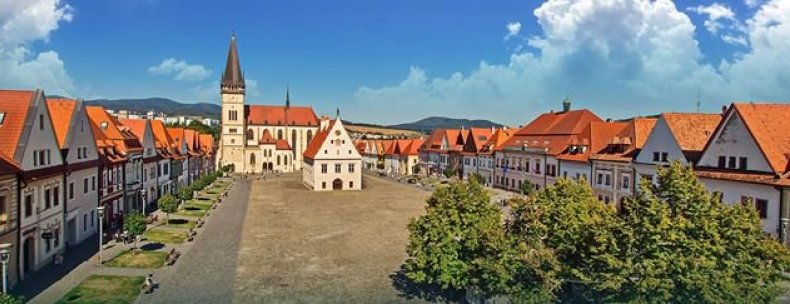 Vážení občania, starosta obce a poslanci obecného zastupiteľstva Obce ŠemšaVás srdečne pozývajú na celodenný výlet na 48. BARDEJOVSKÝ JARMOK,ktorý sa uskutoční na Radničnom námestí v Bardejove dňa 24.08.2019.Odchod zo Šemše je o 8,00 hod. Príchod cca. o 19,30 hod.Cena je 5 €/osoba.Záujemcovia sa môžu hlásiť na Obecnom úrade v Šemši do 20.08.2019.Program bude krásnym kultúrnym zážitkom pre veľkých aj malých.